Purpose: The purpose of a Succession Planning exercise is to help businesses articulate a plan as it currently stands (recognizing it may go through several reiterations over time). 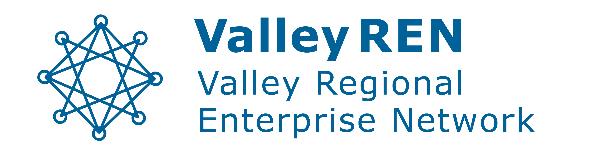 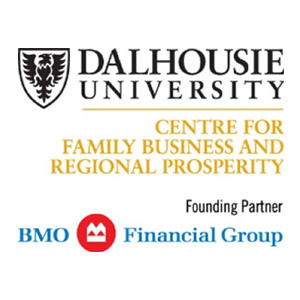 SUCCESSION MODELSWhich TWO of the following models do you currently feel are most promising for your business?  Transitioning your business to a family member Transition the company into a worker co-operative Sell to a competitor Dissolve the business and sell off its assets  Sell the business to a known outsider Sell the business to an unknown outsider☐ Sell to key employee(s) or manager(s)☐ Keep the business as a cash cow☐ Merge with another businessYOUR TEAMIt is important to build a succession planning team, a network of individuals and supports that can assist in executing the plan. Below, please list who you expect to be a part of your succession planning team:Personal mentor(s):Accounting support:Key employees:Business valuation:Other advisor(s):Other advisor(s):Other advisor(s):MY SUCCESSOROften in the succession of a business, it is vital to find the ‘fit’ between the current owner of the business and his/her successor. With that in mind, use the space below to describe what you are looking for in a successor by completing the following sentence: For me to consider someone as a prospective successor, he or she must demonstrate the following skills, traits, or goals:1.2.3.YOUR KEY ASSETSWhen it comes to selling or transitioning your business, one of the critical questions is: what am I actually selling? Or, what is my successor actually getting? Answering this question puts you in a position to emphasize these assets to maximize the value of your sale. For each of the following categories, please rate each one from 1-10, where 1 indicates an asset of negligible value, and 10 indicates an asset of extreme importance.THINGS TO KEEP AN EYE ONNo business is static; it exists in an ever-changing environment that will have consequences on the business’ value and attractiveness to potential successors. Please look at the list of external pressures many businesses face, and identify the TOP THREE factors you must monitor closely as you prepare for succession.SUPPORTING YOUR SUCCESSORMany individuals who assume ownership or leadership of a business expect or ask for support from the previous owner or leader. Please consider and answer the following questions, which relate to the level of support you wish to or expect to provide to your successor.In a perfect world, how long after you transition ownership/leadership would you like to support your successor (in weeks, months, years)?Naturally, you bring a particular set of skills and competencies to your business that will be missing once you leave. So, if your successor asked you to outline the THREE (3) most essential competencies you possess (which will have to be replaced once you leave), what would you tell them?a.b.c. Listed below are several different roles business owners sometimes play in the business once they transition ownership or leadership to someone else. Which of the following seems most Appealing (A) and Likely (L) to you right now (recognizing they may not be the same)? LOOKING INWARDOne of the first places many businesses look for a potential successor is – naturally – within the business. Thinking about key managers or employees within your business, please complete the following table:DEALING WITH EMOTIONSListed below are several different emotions a business owner might expect to feel as they move through the succession process. Please identify the THREE (3) emotions you think might be most difficult for you.What strategies will you employ to manage these emotions? Who will help you?FINANCES PART 1It almost goes without saying that finances immeasurably influence the succession planning process. Please take a moment to consider the following financial questions.FINANCES PART 2It is undeniable that the financial performance of your business is of significant importance for would-be successors. In short, they want to know how your business has performed and what financial performance they might expect to see if they succeed you. As a result, it is common for buyers of your business to require the past three years of financial data. Although they will likely require full and audited financials, here is your opportunity to complete some primary data:In addition to your income statements, many potential successors will also want you to disclose some other key ratios and performance indicators that ‘tell the story’ of your business. Please input the following data:MANAGING CRISISFew entrepreneurs enjoy thinking about this, but it is a statistical certainty that some entrepreneurs will be forced to step away from their business well before they had intended (and for unforeseen reasons). This may result from illness, injury, family circumstances, or even death. Please consider the following question: if you knew that in one week from today, you would no longer be able to own, run, or lead your business, what do you think would happen to it?Plan A:Plan B:If for some reason your ‘plan A’ (above) was not an option, what would be ‘plan B’?INTANGIBLESInevitably, most business owners believe there is more to their business than ‘just the numbers.’ That is, there are intangible strengths and assets that exist within the business that potential successors need to know about. Now is your chance to tell them. If you were sitting down with a potential successor tomorrow, and your goal was to convince them that the future of your business is bright (in ways that the numbers might not capture), what would you tell them?1.2.3WHAT’S NEXT FOR YOU?Many entrepreneurs approaching succession planning – understandably – spend almost all their time and energy on the process itself. They spend far less time asking, ‘what’s next’? We would like you to take some time to think about your post-exit options. Please review the post-succession options below and indicate which THREE (3) are currently most appealing and/or likely for you.YOUR ACTION PLANCongratulations. You have arrived at the end of your Succession Plan. However, there is one critical step remaining: the commitment to act. Please take a few moments to complete the following table, which will outline the steps you intend to take in the coming months and years.A physical buildingSpecial equipment or machineryA strong brand reputation/identityA loyal list of customers and associated dataLoyal/contract employees with specialized skillsIntellectual property (trademarks, patents)Operating systems or processes that would be difficult to buildA strategic location that competitors couldn’t matchSpecial licenses or permits that would be difficult to getEfficiencies or cost advantages built over timeExclusive access to software or technologyExclusive access to distribution rightsLong-term customer contractsTransportation or distribution systemsSustained growth patternTraining manualOther (specify)Other (specify)Municipal, provincial, or federal tax policiesEmployment laws or employee safetyProduct safety standards or labelling requirementsIndustry-specific regulationsEnvironmental regulationsInterest ratesNew entrants into your industryLocal economic growth or declineSkilled labour availability/ employment rateConsolidation within your industryPopulation growth or declineOnline shopping or e-commerce trendsSociety’s attitudes towards your industryTechnology change or automation in your industryStability of your key suppliersMinimum wage legislationCompetitors’ expansion plansTourismOther key stakeholdersOther (specify)Other (specify)Leave the business entirely, immediatelyRemain in the business in a different roleWork as a paid advisor for the new leader/ownerWork as an unpaid mentor for a limited timeRemain on as a minority shareholderProvide formal training for the successorProvide formal training to any new employees the successor brings on with themOther:Employee nameCurrent titleTime before they could lead the bus.?Top 3 skillsSkill gapsHow interested do you think emp. would be (1-10)?i.e. Rhonda AkersOperations ManagerTwo yearsCust. service, organization, supervisoryLeadership dislikes working overtime6FearAngerSadnessJoyAnxietyTrustOverwhelmedEmpoweredRelievedUncomfortableNervousExcitedEnthusiasticGuardedTenseFocusedConfidentSkepticalCalmGladYESNOIn the back of your mind (or maybe in the front of your mind), have you thought about the financial return you would like to receive as you exit your business? Have you completed a formal business valuation to determine whether your expectations are realistic?Do you know how much you will have to grow your business (between now and your exit) to achieve the financial return you require?Have you thought about what you would do if a formal business evaluation revealed that your business was worth substantially less than you expected?Income statement data202020212022Total sales revenue (A)Direct cost of goods sold (B)Gross profit (C) = (A-B)Selling, General, and Admin expenses (D)Net profit (before taxes) (E) = (C-D)Indicator or RatioMost recent availableIndicator or RatioMost recent availableCurrent Ratio: (current assets/current liabilities)Quick Ratio: (current assets – inventory/current liabilities)Debt Equity Ratio: (total debt/total equity)Return on Assets: (net profit after taxes/total assets)Average Collection Period: (accounts receivable)/(net sales/365)Accounts Receivable Turnover: (net sales/average accounts receivable)TravelFind a new jobRetire from workMentor othersConsult within your industryStart a new full-time businessStart a new part-time or hobby businessBe a speaker or writer for your industryTake time before deciding (gap year)Spend time with familyPursue a hobbyNurture friendships or relationshipsFocus on health or recreationPursue academic educationBecome involved in philanthropic activityInvest in other companiesCare for aging parentsStart a non-profitVolunteerOther (specifyI will do the followingBy what dateI expect the following outcome(s)